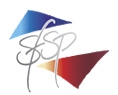 Bulletin de participation/pouvoirNuméro adhérent (facultatif) : 	Nom	Prénom	Organisme	Adresse	Code postal	Ville	Tél	Fax	Courriel 	Attention ! Chaque membre présent ne peut détenir plus de deux pouvoirs en sus du sienDate :	Signature : *Le vote des rapports moral, d'activité et financier et de toute autre décision ne peut se faire que lors de l'Assemblée générale – directement sur place ou en donnant pouvoir à un autre membre de la SFSP – et non par correspondance.Bulletin à retourner avant le 3 avril 2020 par courriel à thi-mai.nguyen@sfsp.frSociété française de santé publique – 1 rue de la Forêt, 54520 LaxouTél. (+33.3) 83.44.39.17 Fax. (+33.3) 83.44.37.76 - email : accueil@sfsp.frAssemblée Générale de la Société Française de Santé PubliqueConférence-débat « 10 ans d’Agences Régionales de Santé : bilan et perspectives » Vendredi 10 avril 2020 – 14h-17h30Mairie du 10ème arrondissement de Paris – Salle des fêtes72 rue du Faubourg Saint-Martin, Paris 10ème, métro Château d’eau ligne 4 ou Jacques Bonsergent ligne 5Participera à l’Assemblée généraleParticipera à l’Assemblée généraleNe participera pasParticipera à la Conférence débatParticipera à la Conférence débat Ne participera pas à la Conférence DébatNe participera pas à l’Assemblée générale mais :donne pouvoir à :Nom……………………………………………………………………..Prénom………………………………………………………………………….Organisme……………………………………………………………………………………………………………………………………………………pour le/la représenter et prendre part aux votes de l’Assemblée générale*.Ne participera pas à l’Assemblée générale mais :donne pouvoir à :Nom……………………………………………………………………..Prénom………………………………………………………………………….Organisme……………………………………………………………………………………………………………………………………………………pour le/la représenter et prendre part aux votes de l’Assemblée générale*.Ne participera pas à l’Assemblée générale mais :donne pouvoir à :Nom……………………………………………………………………..Prénom………………………………………………………………………….Organisme……………………………………………………………………………………………………………………………………………………pour le/la représenter et prendre part aux votes de l’Assemblée générale*.